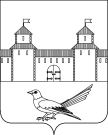  от  28.08.2019    № 1375-пВ соответствии с Федеральным законом от 6 октября 2003 года № 131-ФЗ «Об общих принципах организации местного самоуправления в Российской Федерации», Федеральным законом от 28 декабря 2009 года № 381-ФЗ «Об основах государственного регулирования торговой деятельности в Российской Федерации», Постановлением администрации Сорочинского городского округа от 21.08.2017 № 1407-п «Об утверждении Положения о порядке размещения  нестационарных торговых объектов на территории муниципального образования Сорочинский городской округ Оренбургской области» (с учетом изменений и дополнений), Постановлением администрации города  Сорочинска  Оренбургской области от 03.07.2015 №246-п «Об утверждении схемы размещения и требований к архитектурным решениям нестационарных торговых объектов на территории Сорочинского городского округа Оренбургской области (с учетом изменений и дополнений), руководствуясь статьями 32, 35, 40, 54 Устава муниципального образования Сорочинский городской округ Оренбургской области, администрация Сорочинского городского округа Оренбургской области постановляет:Утвердить извещение о проведении открытого аукциона на право заключения договоров на право размещения нестационарных торговых объектов на территории муниципального образования Сорочинский городской округ Оренбургской области, согласно приложению №1.Утвердить документацию об аукционе на право заключения договоров на право размещения нестационарных торговых объектов на территории муниципального образования Сорочинский городской округ Оренбургской области согласно приложению №2.Отделу по экономике администрации Сорочинского городского округа Оренбургской области организовать проведение аукциона на право заключения договоров на право размещения нестационарных торговых объектов на территории муниципального образования Сорочинский городской округ Оренбургской области.Опубликовать извещение о проведении открытого аукциона на портале муниципального образования Сорочинский городской округ Оренбургской области в сети «Интернет» (http://sorochinsk56.ru/). 4. Контроль за исполнением настоящего постановления возложить на заместителя главы администрации  городского округа по экономике и   управлению имуществом  Е. А. Павлову.5.  Настоящее постановление вступает в силу со дня его подписания и подлежит размещению на Портале муниципального образования Сорочинский городской округ Оренбургской области (www.sorochinsk56.ru).Глава муниципального образованияСорочинский городской округ                                                           Т. П. МелентьеваРазослано: в дело, прокуратуре, отдел по экономике,  Павловой Е.А., Рябых Е.С., Ваганова Е.В.Извещение о проведении открытого аукциона на  право заключения договоров на право размещения нестационарных торговых объектов на территории муниципального образования Сорочинский городской округ Оренбургской области Администрация Сорочинского городского округа Оренбургской области извещает о проведении открытого аукциона на  право заключения договоров на право размещения нестационарных торговых объектов на территории муниципального образования Сорочинский городской округ Оренбургской области.Решение о проведении аукциона принято администрацией Сорочинского городского округа Оренбургской области и утверждено постановлением администрации Сорочинского городского округа Оренбургской области  № 1375-п от 28.08.2019 г. В соответствии с  постановлением администрации города Сорочинска Оренбургской области от 03.07.2015 № 246-п «Об утверждении схемы размещения и требований к архитектурным   решениям нестационарных торговых   объектов   на территории    Сорочинского   городского округа Оренбургской   области» (с дополнениями и изменениями).Организатор аукциона администрация Сорочинского городского округа Оренбургской области в лице отдела по экономике администрации Сорочинского  городского округа Оренбургской области.Местонахождение и почтовый адрес: 461900, Оренбургская  обл., г. Сорочинск ул. Советская, д. 1Телефон: 8(35346) 4-41-21,  4-25-90e-mail: svt@sr.orb.ruКонтактное лицо: Яновская Татьяна Витальевна.Дата, время, место начала и окончания подачи заявок на участие в аукционе:Дата начала приема заявок на участие в аукционе –29.08.2019 годаДата и время окончания приема заявок на участие в аукционе:  19.09.2019 года до 18 часов 00 мин.Место проведения аукциона: 461900, Оренбургская  обл., г. Сорочинск ул. Советская, д. 1 каб.№2.Дата и время проведения аукциона: 30.09.2019 года  в  11 часов 00 мин. по местному времени.Предмет аукциона: Право на заключение договора на право размещение нестационарных торговых объектов на территории муниципального образования Сорочинский городской округ Оренбургской области.На аукцион выставлено 13 лотов информация о лотах приведена в нижеуказанной таблице.Условия заключения договора: заключение договора осуществляется в порядке, предусмотренном Гражданским кодексом Российской Федерации, иными федеральными законами, регулирующими отношения в данной сфере.Договоры на право размещения нестационарного торгового объекта (далее – Договор) заключаются в период действия Схемы. Условия договора определяются в соответствии с действующим законодательством в документации об аукционе.В срок, предусмотренный для заключения договора, победитель аукциона представляет эскиз согласованный с главным архитектором муниципального образования и первым заместителем главы администрации городского округа по оперативному управлению муниципальным хозяйством (за исключением сезонной торговли).  В случае, если эскиз не согласован с главным архитектором муниципального образования и первым заместителем главы администрации городского округа по оперативному управлению муниципальным хозяйством в срок, владелец нестационарного торгового объекта не вправе его устанавливать до даты согласования эскиза.Существенным условием договора является специализация нестационарного торгового объекта.Договор заключается на условиях, указанных в поданной участником аукциона, с которым заключается договор, заявке на участие в аукционе и в аукционной документации.Срок, на который заключается договор на  право размещения нестационарного торгового объекта: договоры на право размещения нестационарных торговых объектов на территории муниципального образования Сорочинский городской округ Оренбургской области заключаются на 5 лет.Начальная цена предмета аукциона и величина повышения начальной ставки («шаг аукциона» - 5%) определены в таблице.Задаток вносится до даты окончания подачи заявок на участие в аукционе. Размер задатка  - 50% от начального (минимального)  размера платы на право размещения нестационарных торговых объектов на территории муниципального образования Сорочинский городской округ Оренбургской области. Реквизиты для перечисления задатка: УФК по Оренбургской области (Администрация Сорочинского городского округа Оренбургской области) л/с 05533010560, ИНН 5617002230, КПП 561701001, Отделение Оренбург г. Оренбург; р/с 40302810653543000195 Назначение платежа: задаток за участие в аукционе (Ф.И.О. индивидуального предпринимателя  или наименование юридического лица).Условия возврата задатка:- организатор аукциона возвращает заявителям задаток в течение пяти рабочих дней с даты принятия решения об отказе от проведения аукциона;- организатор аукциона обязан вернуть задаток указанным заявителям в течение пяти рабочих дней с даты подписания протокола аукциона, в случае подачи заявки после окончания установленного срока приема заявок на участие в аукционе;- организатор аукциона обязан вернуть задаток указанному заявителю в течение пяти рабочих дней с даты поступления организатору аукциона уведомления об отзыве заявки на участие в аукционе в случае отзыва заявки до установленных даты и времени начала рассмотрения заявок на участие в аукционе;- организатор аукциона обязан вернуть задаток заявителю, не допущенному к участию в аукционе, в течение пяти рабочих дней с даты подписания протокола рассмотрения заявок;- организатор аукциона в течение пяти рабочих дней с даты подписания протокола аукциона обязан возвратить задаток участникам аукциона, которые участвовали в аукционе, но не стали победителями, за исключением участника аукциона, который сделал предпоследнее предложение о цене договора. Задаток, внесенный участником аукциона, который сделал предпоследнее предложение о цене договора, возвращается такому участнику аукциона в течение пяти рабочих дней с даты подписания договора с победителем аукциона или с таким участником аукциона. В случае если один участник аукциона является одновременно победителем аукциона и участником аукциона, сделавшим предпоследнее предложение о цене договора, при уклонении указанного участника аукциона от заключения договора в качестве победителя аукциона задаток, внесенный таким участником, не возвращается. Срок, в течение которого организатор аукциона вправе отказаться от проведения аукциона: организатор аукциона вправе отказаться от проведения аукциона не позднее, чем за пять дней до даты окончания срока подачи заявок на участие в аукционе.Указание на то, кто может являться участником аукциона: участником аукциона может быть любое юридическое лицо независимо от организационно-правовой формы, формы собственности, места нахождения и места происхождения капитала или индивидуальный предприниматель, зарегистрированные в установленном порядке.Указание на перечень документов, которые необходимо приложить к заявке: Участник аукциона подает заявку на участие в аукционе в письменной форме согласно приложению №1, №2 к извещению о проведении открытого аукциона аукционной документации, с приложением следующих документов:1) документ, подтверждающий полномочия лица на осуществление действий от имени заявителя - юридического лица (копия решения о назначении или об избрании либо приказа о назначении физического лица на должность, в соответствии с которым такое физическое лицо обладает правом действовать от имени заявителя без доверенности (далее - руководитель). В случае если от имени заявителя действует иное лицо, заявка на участие в аукционе должна содержать также доверенность на осуществление действий от имени заявителя, заверенную печатью заявителя и подписанную руководителем заявителя (для юридических лиц) или уполномоченным этим руководителем лицом, либо нотариально заверенную копию такой доверенности. В случае если указанная доверенность подписана лицом, уполномоченным руководителем заявителя, заявка на участие в аукционе должна содержать также документ, подтверждающий полномочия такого лица;2) копии учредительных документов заявителя (для юридических лиц);3) решение об одобрении или о совершении крупной сделки либо копия такого решения в случае, если требование о необходимости наличия такого решения для совершения крупной сделки установлено законодательством Российской Федерации, учредительными документами юридического лица и если для заявителя заключение договора, внесение задатка или обеспечение исполнения договора являются крупной сделкой;4) заявление об отсутствии решения о ликвидации заявителя - юридического лица, об отсутствии решения арбитражного суда о признании заявителя - юридического лица, индивидуального предпринимателя банкротом и об открытии конкурсного производства, об отсутствии решения о приостановлении деятельности заявителя в порядке, предусмотренном Кодексом Российской Федерации об административных правонарушениях;5) документы или копии документов, подтверждающие внесение задатка, в случае если в документации об аукционе содержится требование о внесении задатка (платежное поручение, подтверждающее перечисление задатка);6) эскиз (фотография) нестационарного объекта, содержащий титульный лист, фотографию места размещения нестационарного торгового объекта с указанием адресного ориентира (за исключением сезонной торговли). Титульный лист нестационарного объекта должен содержать наименование, тип, назначение и габариты нестационарного торгового объекта, включая изображение с лицевого, заднего, левого и правого фасадов;7) пояснительную записку к приложенному эскизу, включающую описание характеристик нестационарного объекта (материал, цвет, варианты по благоустройству территории нестационарного объекта торговли согласно требованиям к архитектурно-художественному  решению нестационарных торговых объектов, утвержденным разделом IV Положения) (за исключением сезонной торговли). Срок, в течение которого должен быть заключен договор на право  размещения нестационарного торгового объекта: Организатор аукциона в течение десяти рабочих дней после объявления протокола, заключает с победителем аукциона договор о предоставлении права на размещение нестационарного торгового объекта на территории муниципального образования.Место размещения аукционной документации: С информацией об аукционе, можно  ознакомиться  на Портале Муниципального образования Сорочинский городской округ Оренбургской области (http://sorochinsk56.ru/),  Раздел:  Экономика городского округа - Конкурсы, аукционы; Телефон для справок - (835346) 4-41-21, 4-25-90.	       Заявка на участие в аукционе должна содержать:а) сведения и документы о заявителе, подавшем такую заявку: б) полное фирменное наименование, сведения об организационно-правовой форме, о месте нахождения, почтовый адрес (для юридического лица), фамилия, имя, отчество, место нахождения, почтовый адрес, паспортные данные (для индивидуальных предпринимателей), номер контактного телефона;   в) сведения о регистрации согласно полученной не ранее чем за шесть месяцев до даты размещения на официальном сайте извещения о проведении аукциона выписки из единого государственного реестра юридических лиц или нотариально заверенной копии такой выписки (для юридических лиц), полученной не ранее чем за шесть месяцев до даты размещения на официальном сайте извещения о проведении аукциона, выписки из единого государственного реестра индивидуальных предпринимателей или нотариально заверенной копию такой выписки (для индивидуальных предпринимателей);г) банковские реквизиты;Размер платы вносится в течение месяца с момента заключения Договора за весь период срока его действия в случае заключения Договора на срок до 6 месяцев. Если срок действия Договора более 6 месяцев - оплата производится в течение полугода с даты заключения Договора за 1 год размещения торгового объекта. В последующем оплата за год размещения нестационарного торгового объекта производится 2 раза в год равными частями, не позднее 10 дней до начала очередного полугодия.Порядок и срок отзыва заявок на участие в аукционе: заявитель вправе отозвать заявку в любое время до установленных даты и времени начала рассмотрения заявок на участие в аукционе. В случае если было установлено требование о внесении задатка, организатор аукциона обязан вернуть задаток указанному заявителю в течение пяти рабочих дней, с даты поступления организатору аукциона уведомления об отзыве заявки на участие в аукционе.Формы, порядок, даты начала и окончания предоставления участникам аукциона разъяснений положений документации об аукционе: любое заинтересованное лицо вправе направить в письменной форме, в том числе в форме электронного документа, организатору аукциона запрос о разъяснении положений аукционной документации. В течение двух рабочих дней с даты поступления указанного запроса организатор аукциона обязан направить в письменной форме или в форме электронного документа разъяснения положений аукционной документации, если указанный запрос поступил к нему не позднее, чем за три рабочих дня до даты окончания срока подачи заявок на участие в аукционе.Форма №1ЗАЯВКА 
на участие в аукционе по приобретению права на заключение договора на право размещения нестационарного торгового объекта на территории Муниципального образования Сорочинский городской округ Оренбургской области (для индивидуального предпринимателя)"___" _____________ 20____ года_______________________________________________________________________
(ФИО индивидуального предпринимателя, подавшего заявку)___________________________________________________________________________________ (номер свидетельства о государственной регистрации ИП)заявляет о своем намерении принять участие в открытом аукционе по приобретению права на заключение договора на право размещения нестационарного торгового объекта на территории МО по адресу:________________________________________________________________________________________________________________________________________,_______________________________________________________________________.
(указать вид деятельности объекта)С условиями проведения открытого аукциона и порядком проведения открытого аукциона ознакомлен(а) и согласен(а).Решение  о  результатах  открытого аукциона прошу  сообщить  по  адресу: ______________________________________________________________________________________________________________________________________________.Банковские реквизиты: ___________________________________________________.Номер телефона: ________________________________________________________.Индивидуальный предприниматель _______________           ____________________ 
                                                                     (подпись)                   (расшифровка подписи)"____" _________________ 20___ годаПринято _______________________        ______________________________
                              (подпись)                                 (ФИО лица, принявшего документы)"___" _________________ 20____ года  Форма №2ЗАЯВКА 
на участие в аукционе по приобретению права на заключение договора на право размещения нестационарного торгового объекта на территории Муниципального образования Сорочинский городской округ Оренбургской области (для юридического лица)"___" _____________ 20____ года_______________________________________________________________________,
(полное наименование юридического лица, подавшего заявку)зарегистрированное ______________________________________________________
                                    (наименование органа, зарегистрировавшего юридическое лицо)по юридическому адресу _________________________________________________,о чем выдано свидетельство, серия ___________ № ___________________________,заявляет о своем намерении принять участие в открытом аукционе по приобретению права на заключение договора на право размещения нестационарного торгового объекта на территории муниципального образования по адресу:________________________________________________________________________________________________________________________________________.
(указать вид деятельности объекта)С условиями проведения открытого аукциона и порядком проведения открытого аукциона ознакомлен(а) и согласен(а).Решение   о  результатах  открытого аукциона прошу  сообщить  по  адресу: _____________________________________________________________________________________________________________________________________________________________________________________________________________________.Банковские реквизиты: ___________________________________________________.Номер телефона: ________________________________________________________.Руководитель _________________           _____________________________________ 
                                  (подпись)                                                  (расшифровка подписи)"____" _________________ 20___ годаПринято _______________________        ______________________________
                              (подпись)                                           (ФИО лица, принявшего документы)"___" _________________ 20____ года  документация об аукционена право заключения договора на право размещения нестационарных торговых объектов на территории муниципального образования Сорочинский городской округ Оренбургской областиАдминистрация Сорочинского городского округа Оренбургской области извещает о проведении открытого аукциона на  право заключения договоров на право размещения нестационарных торговых объектов на территории муниципального образования Сорочинский городской округ Оренбургской области.Решение о проведении аукциона принято администрацией Сорочинского городского округа Оренбургской области и утверждено постановлением администрации Сорочинского городского округа Оренбургской области  № ____-п от __.08.2019 г. В соответствии с  постановлением администрации города Сорочинска Оренбургской области от 03.07.2015 № 246-п «Об утверждении схемы размещения и требований к архитектурным   решениям нестационарных торговых   объектов   на территории    Сорочинского   городского округа Оренбургской   области» (с дополнениями и изменениями).Организатор аукциона администрация Сорочинского городского округа Оренбургской области в лице отдела по экономике администрации Сорочинского  городского округа Оренбургской области.Местонахождение и почтовый адрес: 461900, Оренбургская  обл., г. Сорочинск ул. Советская, д. 1Телефон: 8(35346) 4-41-21,  4-25-90e-mail: svt@sr.orb.ruКонтактное лицо: Яновская Татьяна Витальевна..Дата, время, место начала и окончания подачи заявок на участие в аукционе:Дата начала приема заявок на участие в аукционе –29.08.2019 годаДата и время окончания приема заявок на участие в аукционе:  19.09.2019 года до 18 часов 00 мин.Место проведения аукциона: 461900, Оренбургская  обл., г. Сорочинск ул. Советская, д. 1 каб.№2.Дата и время проведения аукциона: 30.09.2019 года  в  11 часов 00 мин. по местному времени.Предмет аукциона: Право на заключение договора на право размещение нестационарных торговых объектов на территории муниципального образования Сорочинский городской округ Оренбургской области.На аукцион выставлено 13 лотов информация о лотах приведена в нижеуказанной таблице.Условия заключения договора: заключение договора осуществляется в порядке, предусмотренном Гражданским кодексом Российской Федерации, иными федеральными законами, регулирующими отношения в данной сфере.Договоры на право размещения нестационарного торгового объекта (далее – Договор) заключаются в период действия Схемы. Условия договора определяются в соответствии с действующим законодательством в документации об аукционе.В срок, предусмотренный для заключения договора, победитель аукциона представляет эскиз согласованный с главным архитектором муниципального образования и первым заместителем главы администрации городского округа по оперативному управлению муниципальным хозяйством (за исключением сезонной торговли).  В случае, если эскиз не согласован с главным архитектором муниципального образования и первым заместителем главы администрации городского округа по оперативному управлению муниципальным хозяйством в срок, владелец нестационарного торгового объекта не вправе его устанавливать до даты согласования эскиза.Существенным условием договора является специализация нестационарного торгового объекта.Договор заключается на условиях, указанных в поданной участником аукциона, с которым заключается договор, заявке на участие в аукционе и в аукционной документации.Срок, на который заключается договор на  право размещения нестационарного торгового объекта: договоры на право размещения нестационарных торговых объектов на территории муниципального образования Сорочинский городской округ Оренбургской области заключаются на 5 лет.Начальная цена предмета аукциона и величина повышения начальной ставки («шаг аукциона» - 5%) определены в таблице.Задаток вносится до даты окончания подачи заявок на участие в аукционе. Размер задатка  - 50% от начального (минимального)  размера платы на право размещения нестационарных торговых объектов на территории муниципального образования Сорочинский городской округ Оренбургской области. Реквизиты для перечисления задатка: УФК по Оренбургской области (Администрация Сорочинского городского округа Оренбургской области) л/с 05533010560, ИНН 5617002230, КПП 561701001, Отделение Оренбург г. Оренбург; р/с 40302810653543000195 Назначение платежа: задаток за участие в аукционе (Ф.И.О. индивидуального предпринимателя  или наименование юридического лица).Условия возврата задатка:- организатор аукциона возвращает заявителям задаток в течение пяти рабочих дней с даты принятия решения об отказе от проведения аукциона;- организатор аукциона обязан вернуть задаток указанным заявителям в течение пяти рабочих дней с даты подписания протокола аукциона, в случае подачи заявки после окончания установленного срока приема заявок на участие в аукционе;- организатор аукциона обязан вернуть задаток указанному заявителю в течение пяти рабочих дней с даты поступления организатору аукциона уведомления об отзыве заявки на участие в аукционе в случае отзыва заявки до установленных даты и времени начала рассмотрения заявок на участие в аукционе;- организатор аукциона обязан вернуть задаток заявителю, не допущенному к участию в аукционе, в течение пяти рабочих дней с даты подписания протокола рассмотрения заявок;- организатор аукциона в течение пяти рабочих дней с даты подписания протокола аукциона обязан возвратить задаток участникам аукциона, которые участвовали в аукционе, но не стали победителями, за исключением участника аукциона, который сделал предпоследнее предложение о цене договора. Задаток, внесенный участником аукциона, который сделал предпоследнее предложение о цене договора, возвращается такому участнику аукциона в течение пяти рабочих дней с даты подписания договора с победителем аукциона или с таким участником аукциона. В случае если один участник аукциона является одновременно победителем аукциона и участником аукциона, сделавшим предпоследнее предложение о цене договора, при уклонении указанного участника аукциона от заключения договора в качестве победителя аукциона задаток, внесенный таким участником, не возвращается. Срок, в течение которого организатор аукциона вправе отказаться от проведения аукциона: организатор аукциона вправе отказаться от проведения аукциона не позднее, чем за пять дней до даты окончания срока подачи заявок на участие в аукционе.Указание на то, кто может являться участником аукциона: участником аукциона может быть любое юридическое лицо независимо от организационно-правовой формы, формы собственности, места нахождения и места происхождения капитала или индивидуальный предприниматель, зарегистрированные в установленном порядке.Указание на перечень документов, которые необходимо приложить к заявке: Участник аукциона подает заявку на участие в аукционе в письменной форме согласно приложению №1, №2 к извещению о проведении открытого аукциона аукционной документации, с приложением следующих документов:1) документ, подтверждающий полномочия лица на осуществление действий от имени заявителя - юридического лица (копия решения о назначении или об избрании либо приказа о назначении физического лица на должность, в соответствии с которым такое физическое лицо обладает правом действовать от имени заявителя без доверенности (далее - руководитель). В случае если от имени заявителя действует иное лицо, заявка на участие в аукционе должна содержать также доверенность на осуществление действий от имени заявителя, заверенную печатью заявителя и подписанную руководителем заявителя (для юридических лиц) или уполномоченным этим руководителем лицом, либо нотариально заверенную копию такой доверенности. В случае если указанная доверенность подписана лицом, уполномоченным руководителем заявителя, заявка на участие в аукционе должна содержать также документ, подтверждающий полномочия такого лица;2) копии учредительных документов заявителя (для юридических лиц);3) решение об одобрении или о совершении крупной сделки либо копия такого решения в случае, если требование о необходимости наличия такого решения для совершения крупной сделки установлено законодательством Российской Федерации, учредительными документами юридического лица и если для заявителя заключение договора, внесение задатка или обеспечение исполнения договора являются крупной сделкой;4) заявление об отсутствии решения о ликвидации заявителя - юридического лица, об отсутствии решения арбитражного суда о признании заявителя - юридического лица, индивидуального предпринимателя банкротом и об открытии конкурсного производства, об отсутствии решения о приостановлении деятельности заявителя в порядке, предусмотренном Кодексом Российской Федерации об административных правонарушениях;5) документы или копии документов, подтверждающие внесение задатка, в случае если в документации об аукционе содержится требование о внесении задатка (платежное поручение, подтверждающее перечисление задатка);6) эскиз (фотография) нестационарного объекта, содержащий титульный лист, фотографию места размещения нестационарного торгового объекта с указанием адресного ориентира (за исключением сезонной торговли). Титульный лист нестационарного объекта должен содержать наименование, тип, назначение и габариты нестационарного торгового объекта, включая изображение с лицевого, заднего, левого и правого фасадов;7) пояснительную записку к приложенному эскизу, включающую описание характеристик нестационарного объекта (материал, цвет, варианты по благоустройству территории нестационарного объекта торговли согласно требованиям к архитектурно-художественному  решению нестационарных торговых объектов, утвержденным разделом IV Положения) (за исключением сезонной торговли). Срок, в течение которого должен быть заключен договор на право  размещения нестационарного торгового объекта: Организатор аукциона в течение десяти рабочих дней после объявления протокола, заключает с победителем аукциона договор о предоставлении права на размещение нестационарного торгового объекта на территории муниципального образования.Место размещения аукционной документации: С информацией об аукционе, можно  ознакомиться  на Портале Муниципального образования Сорочинский городской округ Оренбургской области (http://sorochinsk56.ru/),  Раздел:  Экономика городского округа - Конкурсы, аукционы; Телефон для справок - (835346) 4-41-21, 4-25-90.	       Заявка на участие в аукционе должна содержать:а) сведения и документы о заявителе, подавшем такую заявку: б) полное фирменное наименование, сведения об организационно-правовой форме, о месте нахождения, почтовый адрес (для юридического лица), фамилия, имя, отчество, место нахождения, почтовый адрес, паспортные данные (для индивидуальных предпринимателей), номер контактного телефона;   в) сведения о регистрации согласно полученной не ранее чем за шесть месяцев до даты размещения на официальном сайте извещения о проведении аукциона выписки из единого государственного реестра юридических лиц или нотариально заверенной копии такой выписки (для юридических лиц), полученной не ранее чем за шесть месяцев до даты размещения на официальном сайте извещения о проведении аукциона, выписки из единого государственного реестра индивидуальных предпринимателей или нотариально заверенной копию такой выписки (для индивидуальных предпринимателей);г) банковские реквизиты;Размер платы вносится в течение месяца с момента заключения Договора за весь период срока его действия в случае заключения Договора на срок до 6 месяцев. Если срок действия Договора более 6 месяцев - оплата производится в течение полугода с даты заключения Договора за 1 год размещения торгового объекта. В последующем оплата за год размещения нестационарного торгового объекта производится 2 раза в год равными частями, не позднее 10 дней до начала очередного полугодия.Порядок и срок отзыва заявок на участие в аукционе: заявитель вправе отозвать заявку в любое время до установленных даты и времени начала рассмотрения заявок на участие в аукционе. В случае если было установлено требование о внесении задатка, организатор аукциона обязан вернуть задаток указанному заявителю в течение пяти рабочих дней, с даты поступления организатору аукциона уведомления об отзыве заявки на участие в аукционе.Формы, порядок, даты начала и окончания предоставления участникам аукциона разъяснений положений документации об аукционе: любое заинтересованное лицо вправе направить в письменной форме, в том числе в форме электронного документа, организатору аукциона запрос о разъяснении положений аукционной документации. В течение двух рабочих дней с даты поступления указанного запроса организатор аукциона обязан направить в письменной форме или в форме электронного документа разъяснения положений аукционной документации, если указанный запрос поступил к нему не позднее, чем за три рабочих дня до даты окончания срока подачи заявок на участие в аукционе.Форма №2ЗАЯВКА 
на участие в аукционе по приобретению права на заключение договора на право размещения нестационарного торгового объекта на территории Муниципального образования Сорочинский городской округ Оренбургской области (для индивидуального предпринимателя)"___" _____________ 20____ года_______________________________________________________________________
(ФИО индивидуального предпринимателя, подавшего заявку)___________________________________________________________________________________ (номер свидетельства о государственной регистрации ИП)заявляет о своем намерении принять участие в открытом аукционе по приобретению права на заключение договора на право размещения нестационарного торгового объекта на территории МО по адресу:________________________________________________________________________________________________________________________________________,_______________________________________________________________________.
(указать вид деятельности объекта)С условиями проведения открытого аукциона и порядком проведения открытого аукциона ознакомлен(а) и согласен(а).Решение  о  результатах  открытого аукциона прошу  сообщить  по  адресу: ______________________________________________________________________________________________________________________________________________.Банковские реквизиты: ___________________________________________________.Номер телефона: ________________________________________________________.Индивидуальный предприниматель _______________           ____________________ 
                                                                     (подпись)                   (расшифровка подписи)"____" _________________ 20___ годаПринято _______________________        ______________________________
                              (подпись)                                 (ФИО лица, принявшего документы)"___" _________________ 20____ года  Форма №2ЗАЯВКА 
на участие в аукционе по приобретению права на заключение договора на право размещения нестационарного торгового объекта на территории Муниципального образования Сорочинский городской округ Оренбургской области (для юридического лица)"___" _____________ 20____ года_______________________________________________________________________,
(полное наименование юридического лица, подавшего заявку)зарегистрированное ______________________________________________________
                                    (наименование органа, зарегистрировавшего юридическое лицо)по юридическому адресу _________________________________________________,о чем выдано свидетельство, серия ___________ № ___________________________,заявляет о своем намерении принять участие в открытом аукционе по приобретению права на заключение договора на право размещения нестационарного торгового объекта на территории муниципального образования по адресу:________________________________________________________________________________________________________________________________________.
(указать вид деятельности объекта)С условиями проведения открытого аукциона и порядком проведения открытого аукциона ознакомлен(а) и согласен(а).Решение   о  результатах  открытого аукциона прошу  сообщить  по  адресу: _____________________________________________________________________________________________________________________________________________________________________________________________________________________.Банковские реквизиты: ___________________________________________________.Номер телефона: ________________________________________________________.Руководитель _________________           _____________________________________ 
                                  (подпись)                                                  (расшифровка подписи)"____" _________________ 20___ годаПринято _______________________        ______________________________
                              (подпись)                                           (ФИО лица, принявшего документы)"___" _________________ 20____ года  Форма № 3ДОГОВОР 
о предоставлении права на размещение нестационарного торгового объекта 
на территории муниципального образования Сорочинский городской округг. Сорочинск                                                                  от "___" ________ 20___ г. № _______Администрация Сорочинского городского округа Оренбургской области, именуемая в дальнейшем Администрация, в лице главы муниципального образования Сорочинский городской округ____________________, действующего на основании Устава муниципального образования Сорочинский городской округ Оренбургской области, с одной стороны, и_______________________________________________________________________(наименование организации, ФИО индивидуального предпринимателя)в лице _________________________________________________________________,(должность, ФИО)действующего(ей) на основании ___________________________, именуемый(ая/ое) в дальнейшем Хозяйствующий субъект (владелец нестационарного торгового объекта), с другой стороны, при совместном упоминании именуемые стороны, заключили настоящий Договор о нижеследующем.1. Предмет Договора1.1. Настоящий Договор заключен по результатам аукциона на право заключения договора на размещение нестационарного торгового объекта (протокол заседания аукционной комиссии от _________ №_________ по лоту № ______). 1.2. Администрация предоставляет Хозяйствующему субъекту (владельцу нестационарного торгового объекта)  право   на   размещение   нестационарного   торгового   объекта (далее – Объект), характеристики которого указаны в пункте 1.3. настоящего Договора, по адресному ориентиру в соответствии со Схемой размещения нестационарных торговых объектов на территории муниципального образования Сорочинский городской округ  Оренбургской области, утвержденной постановлением администрации Сорочинского городского округа Оренбургской области от _______ № ______ (далее – Схема) (номер в Схеме _______): ____________________________________________________.                                                                (адресный ориентир места размещения Объекта).1.3. Объект имеет следующие характеристики: 
тип Объекта: ______________________________________________________; 
                                 (киоск, павильон, палатка, открытая площадка и т.д.) площадь места размещения Объекта: _______________ кв. м; 
период функционирования Объекта: __________________________________ , 
прочее: ___________________________________________________________. 1.4. Специализация Объекта: ___________________________________ . 1.4.1. Специализация Объекта является существенным условием настоящего Договора.1.4.2. Настоящий Договор является подтверждением права Хозяйствующего субъекта на осуществление торговой деятельности в месте, установленном Схемой и пунктом 1.2. настоящего Договора. 1.4.3. Настоящий Договор действует с _____________ по _____________.  2. Права и обязанности сторон  2.1. Администрация имеет право:2.1.1.    Осуществлять контроль за выполнением Хозяйствующим субъектом условий настоящего Договора.2.1.2.    На беспрепятственный доступ на Объект и место размещения Объекта с целью их осмотра на предмет соблюдения условий настоящего Договора, действующему  законодательству и нормативных правовых актов муниципального образования Сорочинский городской округ Оренбургской области.2.1.3.    Требовать от Хозяйствующего субъекта соблюдения требований к  архитектурно-художественному решению, санитарных, технических требований к нестационарным торговым объектам, а также санитарных и иных требований, предъявляемых к пользованию местом размещения Объекта.2.1.4.    В случае неисполнения или ненадлежащего исполнения Хозяйствующим субъектом обязанностей, предусмотренных настоящим Договором, направлять Хозяйствующему субъекту письменное предупреждение (предписание) о необходимости устранения выявленных нарушений условий настоящего Договора с указанием срока их устранения. 
           2.1.5.    Направлять в адрес Хозяйствующего субъекта уведомления о выявлении фактов повреждения либо утраты отдельных элементов Объекта, его ненадлежащего технического состояния или появления посторонних надписей, рисунков на любом элементе Объекта с требованием об устранении перечисленных недостатков.2.1.6.    В случае неисполнения письменного предупреждения (предписание) о необходимости устранения выявленных нарушений условий настоящего Договора, демонтировать нестационарный торговый объект, с последующим возмещением Хозяйствующим субъектом расходов по демонтажу;2.1.7.  В случае и в порядке, установленных настоящим Договором, действующим законодательством, в одностороннем порядке отказаться от исполнения настоящего Договора.2.1.8.    Осуществлять иные права в соответствии с настоящим Договором и действующим законодательством. 2.2. Администрация обязана: 2.2.1.    Предоставить Хозяйствующему субъекту право на размещение Объекта в соответствии со Схемой в месте, указанном в пункте 1.2. настоящего Договора, путем заключения настоящего Договора. 2.3. Хозяйствующий субъект имеет право:2.3.1. Разместить Объект в месте, указанном в пункте 1.2. настоящего Договора, в соответствии с характеристиками, установленными пунктом 1.3. настоящего Договора.2.3.2. Осуществлять торговую деятельность  с использованием Объекта в месте, указанном в пункте 1.2. настоящего Договора, в соответствии с требованиями действующего законодательства. 
2.4. Хозяйствующий субъект обязан:2.4.1.    После заключения договора разместить Объект с характеристиками, установленными пунктом 1.3. настоящего Договора в соответствии с согласованным с главным архитектором муниципального образования и первым заместителем главы администрации эскизом, согласно требованиям к архитектурно-художественному решению. В случае, если эскиз не согласован с главным архитектором муниципального образования и первым заместителем главы администрации в срок, владелец нестационарного торгового объекта не вправе его устанавливать до даты согласования эскиза.2.4.2. Соблюдать требования действующего законодательства и нормативных правовых актов муниципального образования Сорочинский городской округ Оренбургской области.2.4.3.    Осуществлять деятельность с использованием Объекта в соответствии со специализацией, указанной в пункте 1.4. настоящего Договора.2.4.4. Осуществлять деятельность с соблюдением требований к архитектурно-художественному решению в течение срока действия настоящего Договора.2.4.5.    Не допускать передачу (уступку) своих прав по настоящему Договору третьим лицам, осуществление третьими лицами торговой и иной деятельности с использованием Объекта.2.4.6.    Обеспечить сохранение типа, местоположения и размеров Объекта в течение срока действия настоящего Договора и не допускать изменение характеристик Объекта, установленных пунктом 1.3. настоящего Договора.2.4.7.    При размещении Объекта и его использовании соблюдать условия настоящего Договора, требования действующего законодательства и нормативных правовых актов муниципального образования Сорочинский городской округ Оренбургской области, в том числе требования природоохранного законодательства, законодательства в сфере охраны объектов культурного наследия, а также выполнять предписания уполномоченных контрольных и надзорных органов об устранении нарушений, допущенных при использовании Объекта и прилегающей территории. 2.4.8.    За свой счет содержать Объект в надлежащем эстетическом, санитарном и техническом состоянии, своевременно производить текущий ремонт Объекта, обеспечить надлежащее содержание и благоустройство места размещения Объекта.2.4.9.    В случае самостоятельного выявления фактов повреждения, утраты отдельных элементов Объекта, ненадлежащего технического состояния Объекта или появления посторонних надписей, рисунков на любом элементе Объекта либо в случае получения уведомления Администрации об указанных обстоятельствах устранить такие недостатки не позднее трех календарных дней со дня такого выявления либо со дня получения соответствующего уведомления Администрации.2.4.10.    Своевременно  вносить плату по настоящему Договору в размере и порядке, установленном настоящим Договором.2.4.11.    В течение пяти календарных дней с даты наступления срока платежа представлять в Администрацию документ, подтверждающий перечисление денежных средств в счет платы за размещение Объекта, или заверенную банком копию такого документа.2.4.12.    В случае неисполнения или ненадлежащего исполнения своих обязательств по настоящему Договору уплатить Администрации неустойку в порядке, предусмотренном действующим законодательством.2.4.13.     Обеспечить представителям Администрации свободный доступ на Объект и место размещения Объекта по их требованию.2.4.14.      В течение трех календарных дней послу установки Объекта уведомить Администрацию в письменной форме об установке Объекта.2.4.15.    Произвести за счет собственных средств демонтаж (вывоз) Объекта и привести место размещения Объекта и прилегающую к Объекту территорию в первоначальное состояние в течение десяти календарных дней, следующих за днем прекращения (расторжения) настоящего Договора, о чем в срок _____ письменно уведомить Администрацию.2.4.16. В случае проведения работ по демонтажу Объекта силами и средствами Администрации возместить расходы Администрации в полном объеме.2.4.17.    Выполнять иные обязательства, предусмотренные действующим законодательством и настоящим Договором.2.5.    В случае реорганизации Хозяйствующего субъекта – юридического лица права и обязанности Хозяйствующего субъекта по настоящему Договору переходят юридическому лицу – его правопреемнику в соответствии с гражданским законодательством Российской Федерации. 3. Расторжение Договора3.1.    Настоящий Договор подлежит прекращению по истечении срока действия, установленного пунктом 1.4.3. настоящего Договора, а также в случае его расторжения.3.2.    Настоящий Договор расторгается:3.2.1.    По соглашению Сторон.3.2.2.    В случае ликвидации Хозяйствующего субъекта – юридического лица в соответствии с гражданским законодательством Российской Федерации, не связанной с его реорганизацией, – со дня внесения в Единый государственный реестр юридических лиц записи о ликвидации юридического лица. При утрате силы государственной регистрации Хозяйствующего субъекта – физического лица в качестве индивидуального предпринимателя – с момента такой утраты, определяемого в соответствии с требованиями Федерального закона от 08.08.2001 № 129-ФЗ «О государственной регистрации юридических лиц и индивидуальных предпринимателей».3.2.3.    В связи с односторонним отказом Администрации от исполнения настоящего Договора: Администрация имеет право досрочно в одностороннем порядке расторгнуть настоящий Договор, письменно уведомив Хозяйствующего субъекта (владельца нестационарного торгового объекта) за три дня, до досрочного расторжения договора  в следующих случаях:при прекращении осуществления торговой деятельности Хозяйствующим субъектом (владельцем нестационарного торгового объекта);по решению судебных органов; признание судом недействительным правоустанавливающего документа, послужившего основанием для заключения настоящего Договора;при принятии органом местного самоуправления решения о необходимости ремонта и (или) реконструкции автомобильных дорог; реализации муниципальных программ и (или) приоритетных направлений деятельности муниципального образования в социально-экономической сфере; использовании территории, занимаемой объектом, для целей, связанных с развитием улично-дорожной сети, размещением объектов благоустройства, стоянок автотранспорта, опор городского уличного освещения и (или) прочих муниципальных объектов, в том числе остановок городского общественного транспорта, оборудованием бордюров, строительством проездов и (или) проездных путей, и для иных городских целей, определенных в соответствии с документацией о планировке территорий; изъятии земельных участков для государственных или муниципальных нужд; принятии решений о развитии территории, изменении градостроительных регламентов в отношении территории, на которой находится объект;при нарушении Хозяйствующим субъектом (владельцем нестационарного торгового объекта) следующих условий настоящего Договора:-сохранение заявленного типа объекта;-недопущение передачи прав по настоящему Договору третьим лицам;-запрет установки Участником (владельцем нестационарного торгового объекта) дополнительного торгового оборудования на земельном участке около объекта;-соответствие места размещения объекта согласно схеме размещения нестационарных торговых объектов на территории муниципального образования, утвержденной постановлением Администрации Сорочинского городского округа Оренбургской области от___№___________;- просрочка исполнения обязательств по оплате очередных платежей по Договору на срок более 30 календарных дней;- размещение Объекта, не соответствующего характеристикам, указанным в пункте 1.3. настоящего Договора, и (или)  согласованному с главным архитектором муниципального образования и утвержденным первым заместителем главы администрации эскизу, согласно требованиям к архитектурно-художественному решению;-  превышение фактических размеров площади Объекта размеру площади места размещения Объекта, установленной настоящим Договором;- осуществление торговой деятельности с использованием Объекта в месте, определенном пунктом 1.2. настоящего Договора, лицом, которое не является Стороной по настоящему Договору;- нарушение Хозяйствующим субъектом специализации Объекта, предусмотренной настоящим Договором, два и более раз в течение срока действия настоящего Договора; 3.3.    Соглашение о расторжении настоящего Договора подписывается обеими Сторонами. В этом случае настоящий Договор считается прекращенным в срок, установленный соответствующим соглашением о его расторжении.3.4. Сторона, инициирующая процедуру досрочного расторжения настоящего Договора, обязана за 30 календарных дней до досрочного расторжения договора сообщить об этом другой стороне в письменной форме.3.5.    В случае одностороннего отказа Администрации от исполнения настоящего Договора по основаниям, установленным подпунктом 3.2.3 пункта 3.2 настоящего Договора, уведомление Администрации об одностороннем отказе от исполнения настоящего Договора размещается на официальном сайте администрации Сорочинского городского округа Оренбургской области и вручается Хозяйствующему субъекту под расписку или направляется почтой с уведомлением о вручении по адресу Хозяйствующего субъекта, указанному в настоящем Договоре, или с использованием иных средств связи и доставки, обеспечивающих фиксирование даты его получения Хозяйствующим субъектом. Выполнение Администрацией требований настоящего пункта считается надлежащим уведомлением Хозяйствующего субъекта об одностороннем отказе от исполнения настоящего Договора.В случае направления уведомления почтой и невозможности вручения почтового отправления Хозяйствующему субъекту по его почтовому адресу, указанному в настоящем Договоре, датой такого надлежащего уведомления признается дата отметки отделения почтовой связи об истечении срока хранения, об отказе адресата от получения или об отсутствии адресата по адресу Хозяйствующего субъекта, указанному в настоящем Договоре. При невозможности получения подтверждения о вручении Хозяйствующему субъекту данного уведомления или информации о невозможности вручения уведомления Хозяйствующему субъекту по его почтовому адресу, указанному в настоящем Договоре, датой такого надлежащего уведомления признается дата по истечении тридцати календарных дней с даты размещения на официальном сайте администрации Сорочинского городского округа Оренбургской области уведомления Администрации об одностороннем отказе от исполнения настоящего Договора.3.6. Настоящий Договор считается расторгнутым в порядке, предусмотренном настоящим пунктом – через десять календарных дней с даты надлежащего уведомления Администрацией Хозяйствующего субъекта об одностороннем отказе от исполнения настоящего Договора;3.7. Хозяйствующий субъект (владелец нестационарного торгового объекта) в 5-дневный срок после получения уведомления обязан прекратить функционирование объекта.3.8. Функционирование объекта по истечении установленного срока считается незаконным, за что Хозяйствующий субъект (владелец нестационарного торгового объекта) несет ответственность в соответствии с действующим законодательством Российской Федерации.3.9. При досрочном прекращении настоящего Договора Хозяйствующий субъект (владелец нестационарного торгового объекта) в течение месяца со дня расторжения договора в соответствии с условиями настоящего Договора обязан демонтировать объект и восстановить благоустройство места размещения и прилегающей территории.3.10. При неисполнении Хозяйствующим субъектом (владельцем нестационарного торгового объекта) обязанности по своевременному демонтажу объект считается самовольно установленным, а место его размещения подлежит освобождению в соответствии с действующим законодательством Российской Федерации,  Оренбургской области, муниципальными правовыми актами, условиями настоящего Договора..                                          4. Плата за размещение Объекта4.1.    Размер платы за право размещения Объекта за год составляет:  ________ руб.4.2.    Оплата производится в бюджет Сорочинского городского округа______________________________________________________________ 
(указать сроки и порядок оплаты)по следующим реквизитам:Получатель: _______________________________________________________ 
Банк получателя: __________________________________________________ , 
ИНН/КПП _____________, Р/С ______________, ОКТМО ________________, 
БИК _____________ , КБК __________________________________________ , 
назначение платежа: плата за право размещения нестационарного торгового объекта (с указанием наименования Хозяйствующего субъекта, даты и номера настоящего Договора, периода оплаты). 4.3.    Датой оплаты считается дата зачисления денежных средств на лицевой счет, указанный в пункте 4.2 настоящего Договора. Оплата производится в течение полугода с даты заключения Договора за 1 год размещения торгового объекта. В последующем оплата за год права на размещение нестационарного торгового объекта производится 2 раза в год равными частями, не позднее 10 дней до начала очередного полугодия.4.4.    Денежные средства, внесенные Хозяйствующим субъектом в качестве задатка на участие в аукционе, в размере _____ рублей засчитывается в сумму оплаты приобретенного им права на размещение нестационарного торгового объекта. 
4.5.    Внесенная Хозяйствующим субъектом плата за право размещение Объекта не подлежит возврату в случае не размещения Хозяйствующим субъектом Объекта или перехода прав владения и пользования Объектом к другому лицу, а также в случае досрочного расторжения настоящего Договора.4.6.    В случае изменения методики определения начальной цены договора на право размещения нестационарного торгового объекта на земельном участке, находящемся в муниципальной собственности, размер платы за право размещения Объекта подлежит изменению с даты вступления в силу нормативного правового акта, изменяющего такую методику, но не чаще одного раза в год.4.7. Размер платы ежегодно, но не ранее чем через год после заключения Договора, изменяется в одностороннем порядке на размер уровня инфляции, установленного в федеральном законе о федеральном бюджете на очередной финансовый  год  и  плановый  период, который применяется ежегодно по состоянию на начало очередного финансового года, следующего за годом, в котором заключен указанный Договор. Извещение о размере платы ежегодно направляется  субъекту торговли до 1 февраля  текущего года.                                        5. Ответственность сторон5.1. В случае неисполнения или ненадлежащего исполнения обязательств по настоящему Договору Стороны несут ответственность в соответствии с действующим законодательством.                                           6. Рассмотрение споров6.1. Все споры и разногласия, которые могут возникнуть между сторонами по вопросам, не нашедшим своего разрешения в тексте данного Договора, будут разрешаться путем переговоров на основании действующего законодательства.6.2. При не урегулировании в процессе переговоров спорных вопросов, споры разрешаются в суде в соответствии с действующим законодательством.                                                 7. Прочие условия7.1. Изменения к настоящему Договору действительны, если они составлены в письменной форме, оформлены дополнительными соглашениями и подписаны уполномоченными представителями сторон.7.2. В случае изменения адреса или иных реквизитов каждая из сторон обязана в 10-дневный срок направить об этом письменное уведомление другой стороне, в противном случае все извещения и другие документы, отправленные по адресу, указанному в настоящем Договоре, считаются врученными.7.3. Взаимоотношения сторон, не урегулированные настоящим Договором, регламентируются действующим законодательством Российской Федерации.7.4. Настоящий Договор составлен в двух экземплярах, имеющих одинаковую юридическую силу.8. Юридические адреса, реквизиты и подписи сторон____________    ______________________          _________ _____________________   (подпись)                  (расшифровка подписи)                    (подпись)         (расшифровка подписи)МП                                                                           МПАдминистрация Сорочинского городского округа Оренбургской областиП О С Т А Н О В Л Е Н И Е Об организации проведения открытого аукциона на право заключения договоров на право размещения нестационарных торговых объектов                                                                                                                                                                                 Приложение №1к постановлению  администрации Сорочинского городского округа Оренбургской области                                                                                                                                                  от   28.08.2019 № 1375-п №лота№ на схеме размещенияАдрес места  размещения НТОПлощадь места для НТО (кв.м.)Начальный (минимальный)  размер платы за право заключения договора, рублейСумма задатка(50% от начального (минимального)  размера платы за право заключения договора), рублейШаг аукциона (5% от начального (минимального)  размера платы за право заключения договора), рублейРазрешенная Специализация НТО в Соответствии со схемой размещения11г. Сорочинск, ул. Володарского 21 «С» (в р-не м-на Универмаг»)27,539575,619787,81978,8Мороженое24г. Сорочинск, ул. Володарского, 19 «Г»1217269,38634,7863,5Мороженое35г. Сорочинск, ул. Володарского, 19 «В»3448929,824464,92446,5Непродовольственные товары (хозяйственные товары)416г. Сорочинск, ул. 8 Марта, 13 «А»811512,95756,4575,6Мороженое521г. Сорочинск, ул. Зеленая, 3 «К»	89594,084797,04479,70Продовольственные товары (хлебобулочные изделия, напитки)624г. Сорочинск, ул. Фурманова, 66 «А»1927343,113671,61367,2Цветы726г. Сорочинск, ул. Орская, 1 «Г»1623025,811512,91151,3Цветы827г. Сорочинск, ул. Орская, 1 «Д»1623025,811512,91151,3Мороженное936г. Сорочинск, ул. Пушкина, 20 «В»912952,06476,0647,6Мороженое1084Сорочинский городской округ, с Первокрасное, ул. Садовая 33146880,303440,15344,0Непродовольственные /продовольственные товары (крупы, хлебобулочные изделия, напитки, мороженое, хозяйственные товары)1185Сорочинский городской округ, с Первокрасное, ул. Садовая ,1а209829,004914,50491,45Непродовольственные /продовольственные товары (крупы, хлебобулочные изделия, напитки, мороженое, хозяйственные товары)1286Сорочинский городской округ, с. Николаевка, ул. Центральная 88б2210811,905405,95540,6Непродовольственные /продовольственные товары (крупы, хлебобулочные изделия, напитки, мороженое, хозяйственные товары)13г. Сорочинск ул. Орская д.1Е 4970516,4935258,253525,8Продовольственные товары (крупы, хлебобулочные изделия, напитки, мороженое)                                                                                                                                                                                 Приложение №2к постановлению  администрации Сорочинского городского округа Оренбургской области                                                                                                                                                  от 28.08.2019 № 1375-п№лота№ на схеме размещенияАдрес места  размещения НТОПлощадь места для НТО (кв.м.)Начальный (минимальный)  размер платы за право заключения договора, рублейСумма задатка(50% от начального (минимального)  размера платы за право заключения договора), рублейШаг аукциона (5% от начального (минимального)  размера платы за право заключения договора), рублейРазрешенная Специализация НТО в Соответствии со схемой размещения11г. Сорочинск, ул. Володарского 21 «С» (в р-не м-на Универмаг»)27,539575,619787,81978,8Мороженое24г. Сорочинск, ул. Володарского, 19 «Г»1217269,38634,7863,5Мороженое35г. Сорочинск, ул. Володарского, 19 «В»3448929,824464,92446,5Непродовольственные товары (хозяйственные товары)416г. Сорочинск, ул. 8 Марта, 13 «А»811512,95756,4575,6Мороженое521г. Сорочинск, ул. Зеленая, 3 «К»	89594,084797,04479,70Продовольственные товары (хлебобулочные изделия, напитки)624г. Сорочинск, ул. Фурманова, 66 «А»1927343,113671,61367,2Цветы726г. Сорочинск, ул. Орская, 1 «Г»1623025,811512,91151,3Цветы827г. Сорочинск, ул. Орская, 1 «Д»1623025,811512,91151,3Мороженное936г. Сорочинск, ул. Пушкина, 20 «В»912952,06476,0647,6Мороженое1084Сорочинский городской округ, с Первокрасное, ул. Садовая 33146880,303440,15344,0Непродовольственные /продовольственные товары (крупы, хлебобулочные изделия, напитки, мороженое, хозяйственные товары)1185Сорочинский городской округ, с Первокрасное, ул. Садовая ,1а209829,004914,5491,45Непродовольственные /продовольственные товары (крупы, хлебобулочные изделия, напитки, мороженое, хозяйственные товары)1286Сорочинский городской округ, с. Николаевка, ул. Центральная 88б2210811,905405,95540,6Непродовольственные /продовольственные товары (крупы, хлебобулочные изделия, напитки, мороженое, хозяйственные товары)13г. Сорочинск ул. Орская д.1Е 4970516,4935258,253525,8Продовольственные товары (крупы, хлебобулочные изделия, напитки, мороженое)АдминистрацияХозяйствующий субъект (владелец нестационарного торгового объекта)